Wright the word under each picture. Напиши слова под каждой картинкой. Read the table.Прочитай таблицу.Insert the words   наш, наша, наше   instead of dots.Вставь слова   наш, наша, наше   вместо точек.Read the table.Прочитай таблицу.Insert the words   ваш, ваша, ваше   instead of dots.Вставь слова   ваш, ваша, ваше   вместо точек.Read with teacher:Прочитай вместе с учителем:Ч  ---   чу-чью, ча-чья, чо-чьё, чи-чьи, че-чье.Чья книга? Чьё кофе?  Чей учитель?  Чья учительница?  Модель (Example): ......... это компьютер?   Чей это компьютер?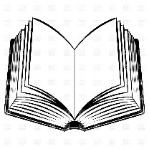 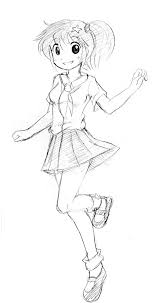 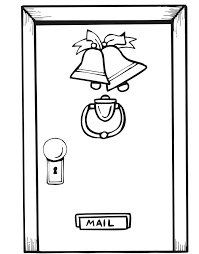 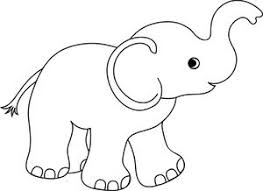 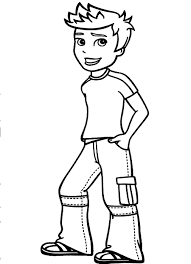 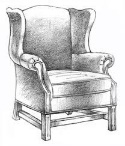 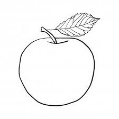 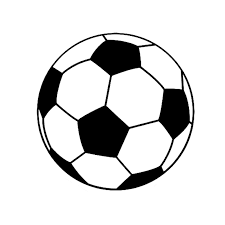 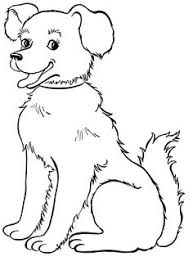 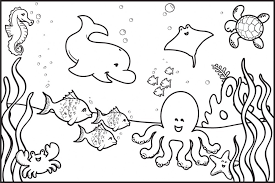 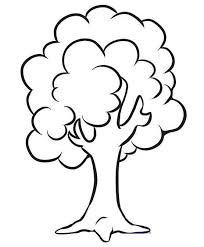 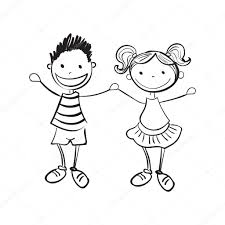 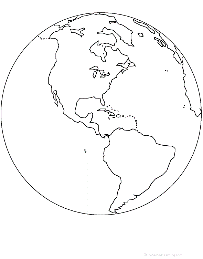 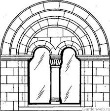 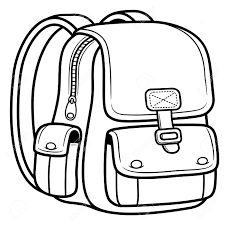 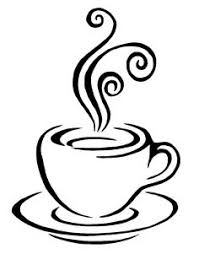 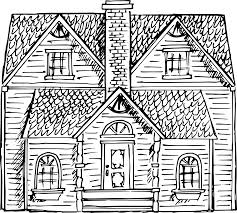 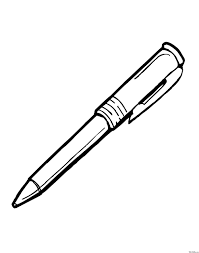 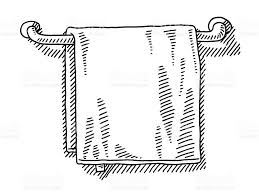 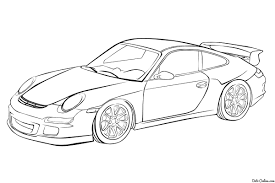 Мяч
(он)Ручка
(она)Яблоко
(оно)Чей? (Whose?)Чья? (Whose?)Чьё? (Whose?)МЫНаш (our)Наша (our)Наше (our)Это ..................  школа (school). Это .................. дом.  Это ................... солнце (sun).Это ................... стол.Это ................... учительница (teacher (female)).Где ................... компьютер?.................... дверь там?Это ................... дерево?Мяч
(он)Ручка
(она)Яблоко
(оно)Чей? (Whose?)Чья? (Whose?)Чьё? (Whose?)ВЫВаш (your)Ваша (your)Ваше (your)Это наша школа, а это ..................  школа. Это наш дом, а это .................. дом.  Это наше полотенце, а это ................... полотенце.Это наш стол, а это ................... стол.Это наша учительница, а это ................... учительница.Где .................... книга?...................... окно здесь?Это ................. письмо?Мяч
(он)Ручка
(она)Яблоко
(оно)Чей? (Whose?)Чья? (Whose?)Чьё? (Whose?)............... это яблоко?............... это дерево?............... это ручка?............... это задание?............... это газета?............... это земля?............... это дом?............... это тетрадь?............... это школа?............... это кровать?............... это кофе?............... это словарь?............... это стул?............... это море?............... это стол?............... это кошка?............... это машина?............... это слон?............... это карандаш?............... это мяч?............... это окно?............... это рюкзак?